№９　アレイからすこじま（旧呉海軍工廠本部前護岸及び関連施設）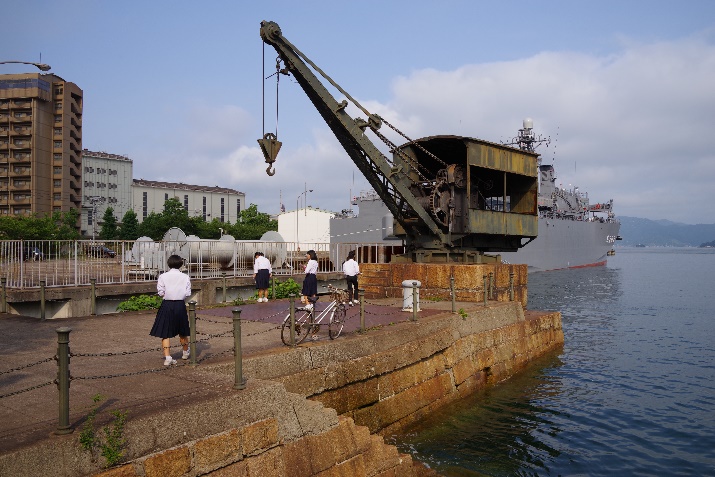 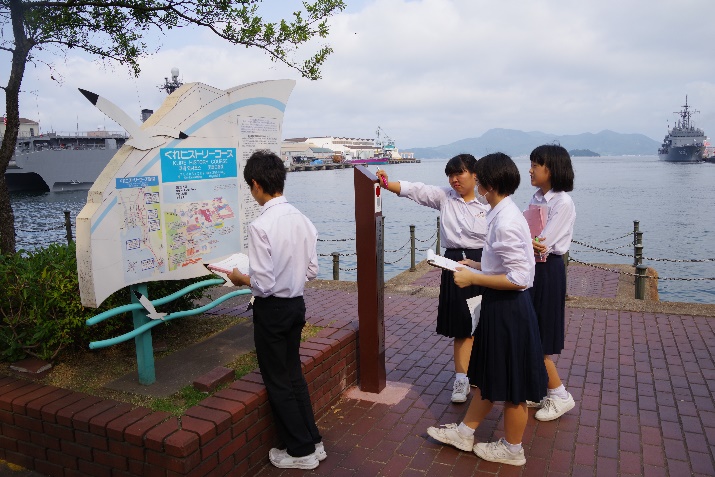 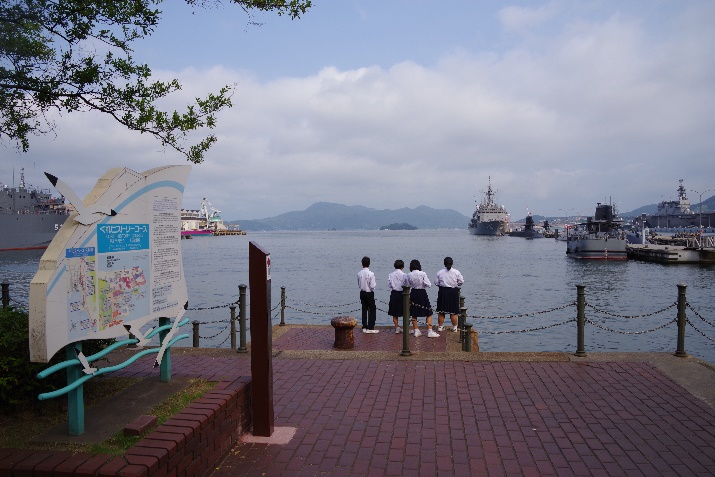 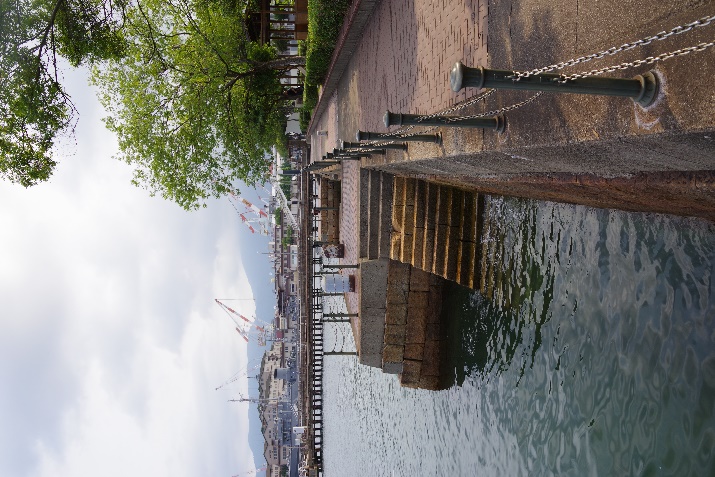 🏠所在地　アレイからすこじま公園　〒737-0027　呉市昭和町◆行き方　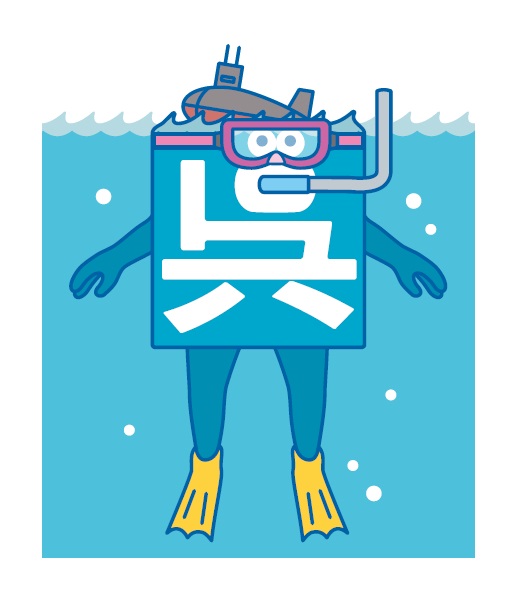 ＪＲ呉駅から🚌　３番のりば（昭和町経由，音戸倉橋島方面行）１０分，「潜水隊前」下車すぐ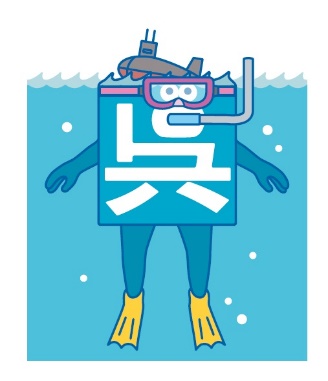 ☆解　説　明治２８（１８９５）年に築かれた約３００ｍにも及ぶ花崗岩の切石積の護岸が当時の姿のまま残っています。波の浸食に耐えられるように巧みに加工された石階段，切石につなぎ止め金具が打たれた平らな桟橋（さんばし）など，当時の高い土木技術は一見の価値があります。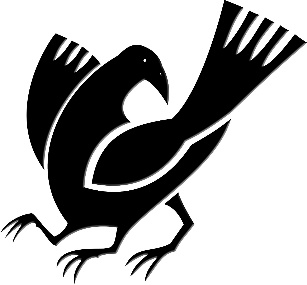 ■やってみよう・調べてみよう・考えてみよう○魚雷積み下ろし用のクレーンは，どこの国の製品でしょうか？　ア　日本　　　　イ　アメリカ　　ウ　ドイツ　　　エ　イギリス〇潜水艦の魚雷の重さは何ｔ（トン）だったのでしょうか？　ア　約１ｔ　　　イ　約２ｔ　　　ウ　約３ｔ　　　エ　約４ｔ○「アレイ」とはどういう意味でしょうか。　ア　おもり　　　イ　小道　　　　ウ　海岸　　　　エ　魚の一種○「からすこじま」という名前は何に関係しているでしょうか。　ア　烏が多い　　イ　島の名前　　ウ　人の名前　　エ　神社の名前📖メモ